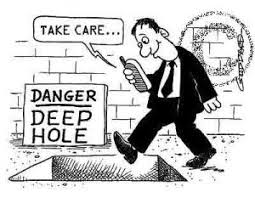 Texting while walking:Please write your answers to the following questions before reading the article:Do you think it is dangerous to text while walking?What are the dangers of texting while walking?Now read the article located at:https://www.usatoday.com/story/news/2016/03/08/pedestrian-fatalities-surge-10-percent/81483294/What is the opinion of the author of the article about texting while walking?  What does it do to the person who is walking?What are other factors mentioned in the article which add to the number of pedestrians who are killed in accidents?For a bit of humor, watch this brief video:https://www.youtube.com/watch?v=ZXYY_ep5Nh0Write at least a paragraph containing your reaction to this assignment.